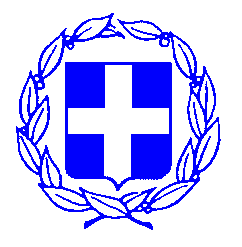 ΓΕΝΙΚΟ ΠΡΟΞΕΝΕΙΟ ΤΗΣ ΕΛΛΑΔΟΣ ΣΤΟ ΣΙΚΑΓΟΓΡΑΦΕΙΟ ΟΙΚΟΝΟΜΙΚΩΝ ΚΑΙ ΕΜΠΟΡΙΚΩΝ ΥΠΟΘΕΣΕΩΝΔΙΑΔΙΚΑΣΙΑ ΣΥΣΤΑΣΗΣ ΕΤΑΙΡΕΙΑΣ ΣΤΟ ΣΙΚΑΓΟ             ΚΑΙ  ΣΤΗΝ ΠΟΛΙΤΕΙΑ ΤΟΥ ILLINOIS	Η διαδικασία σύστασης εταιρείας στο Σικάγο και την Πολιτεία του Illinois εξαρτάται από την νομική μορφή της εταιρείας που θέλει να ιδρύσει ο ενδιαφερόμενος. 1.  Για την περίπτωση σύστασης εταιρείας με μορφή Corporation ή LLC (Limited Liability Company), η εταιρεία πρέπει να εγγραφεί στην Πολιτεία του Illinois (You have to register the company with the Secretary of State).  Η εγγραφή μπορεί να γίνει ηλεκτρονικά στην ηλεκτρονική διεύθυνση www.cyberdriveillinois.com και κοστίζει 100 δολάρια περισσότερο από την σύσταση εταιρείας δια της φυσικής παρουσίας ή δι΄αλληλογραφίας (περίπου 500 δολάρια κoστίζει η κανονική διαδικασία).  Στην περίπτωση της Corporation (και μετά την είσοδό σας στην ως άνω ηλεκτρονική διεύθυνση) θα πρέπει να ακολουθήσετε την ένδειξη Guide for Organizing Domestic Corporations (εάν η εταιρεία θα είναι νέα) ή την ένδειξη Guide for Qualifying Foreign Corporations εάν η εταιρεία έχει έδρα την Ελλάδα και θέλετε να συστήσετε εταιρεία με την ίδια επωνυμία και στην  Πολιτεία του Illinois. Στην περίπτωση της LLC (και μετά την είσοδό σας στην ως άνω ηλεκτρονική διεύθυνση) θα πρέπει να ακολουθήσετε την ένδειξη Limited Liability Companies και κατόπιν την ένδειξη Guide for Organizing a Domestic LLC.Και οι δύο αυτές μορφές πρέπει να εγγραφούν (απόκτηση αριθμού φορολογικού μητρώου) στο IRS στην ηλεκτρονική διεύθυνση www.irs.gov . Αφού εισέλθετε στην ηλεκτρονική διεύθυνση, στο τετραγωνίδιο με την ένδειξη search, τυπώνετε τα αρχικά FEIN (Federal Employer Identification Number)   και συνεχίζετε στην ένδειξη Apply for an Employer Identification Number για να αποκτήσετε τον σχετικό αριθμό. Για επόμενα στάδια θα χρειασθείτε ένα λογιστή.2.  Για την περίπτωση σύστασης εταιρείας με τη μορφή Sole proprietorship ή General Partnership δεν χρειάζεται να κάνετε εγγραφή στην Πολιτεία του Illinois. Πρέπει όμως να κάνετε την εγγραφή σας στο County (Reserve your name in the County) στην ηλεκτρονική διεύθυνση www.cookcountyclerk.com όπου ακολουθείτε τις ενδείξεις Vital Records – Vital Records Home και κατόπιν την ένδειξη Assumed Business Name Registration όπου προβλέπονται όλα τα βήματα που πρέπει να ακολουθήσετε (How to Apply – Application). Το κόστος της εγγραφής αυτής είναι 50 δολάρια και δεν υπάρχει επίπλέον επιβάρυνση για την περίπτωση της on line εγγραφής.3.  Ολες οι μορφές εταιρειών, στην περίπτωση που ασχολούνται με το εμπόριο πρέπει να εγράφονται, για φορολογικούς σκοπούς, στην Πολιτεία του Illinois στην  ηλεκτρονική διεύθυνση  www.revenue.state.il.us/ , όπου επιλέγετε την ένδειξη business. Στη συνέχεια και στην ένδειξη business registration ακολουθείτε τις οδηγίες μέχρι να πάρετε αριθμό (Illinois Tax Number). 4.  Εάν η εταιρεία (όλες οι μορφές) που θέλετε να ιδρύσετε θα απασχολήσει μισθωτούς, τότε πρέπει να ακολουθήσετε τις οδηγίες οι οποίες παρέχονται στην ηλεκτρονική διεύθυνση Https://www.sba.gov/content/hire-your-first-employee   για την απόκτηση του σχετικού αριθμού Απασχόλησης (Employment Identification Number) και την ολοκλήρωση των διαδικασιών που προβλέπονται στη διεύθυνση αυτή σχετικά με την πρόσληψη υπαλλήλου (-ων) στην επιχείρησή σας. Η διαδικασία αυτή αφορά την πρόσληψη υπαλλήλων που έχουν την αμερικανική ιθαγένεια. Στην περίπτωση που επιθυμείτε να προσλάβετε αλλοεθνείς, τότε θα πρέπει να απευθύνεσθε στο προξενικό τμήμα της αμερικανικής Πρεσβείας που βρίσκεται στη χώρα του υπό πρόσληψη υπαλλήλου. 5.    Άδειες λειτουργίας (business license, όλες οι μορφές εταιρειών). Κάθε Δήμος έχει δική του διαδικασία έκδοσης αδειών λειτουργίας.  Ο Δήμος Σικάγου στην ηλεκτρονική διεύθυνση  www.cityofchicago.org/bacp και μετά την ακολουθία κατά σειρά των ενδείξεων 1. Apply for , 2. Business Licenses και την επιλογή της ένδειξης 3 Simple Steps to Obtain a business license , περιλαμβάνει στην τρίτη διαδικασία της επιλογής αυτής (3. Apply for your Business License) όλες εκείνες τις οδηγίες τις οποίες πρέπει να ακολουθήσει ο ενδιαφερόμενος για να αποκτήσει την άδεια λειτουργίας της εταιρείας που ίδρυσε. Η πρώτη και η δεύτερη διαδικασία της επιλογής αυτής αφορούν: η μεν πρώτη (1. Determine your Legal Entity) την διαδικασία σύστασης εταιρείας σύμφωνα με τα ως άνω σημεία 1 και 2 του παρόντος, η δε δεύτερη (2. Register your Business) την διαδικασία εγγραφής στις φορολογικές Αρχές, επίσης σύμφωνα με τα αντίστοιχα σημεία 1 και 2 του παρόντος.6.   Η ως άνω ηλεκτρονική σελίδα  www.cityofchicago.org/bacp  είναι γενική και δίνει όλες εκείνες τις πληροφορίες για όλες τις μορφές εταιρειών και τις σχετικές διαδικασίες.7.   Για κάθε άλλη σχετική λεπτομέρεια και ειδική διαδικασία, η οποία ακολουθείται από τις δημοτικές και περιφερειακές Αρχές της Πολιτείας του Illinois, σχετικά με την έναρξη λειτουργίας της εταιρείας σας αλλά ακόμα και μετά το πέρας αυτής, μπορεί ο ενδιαφερόμενος να απευθυνθεί εκτός από το Γραφείο ΟΕΥ Σικάγου και στο :CHICAGOLAND CHAMBER OF COMMERCEIllinois Small Business Development Center 410 North Michigan AvenueSuite 900CHICAGO, IL. 60611Mrs. Florence Hardy,  Phone: 312-4946792  E-mail.: fhardy@chicagolandchamber.orgwww.chicagolandchamber.org   8.   Για την διαδικασία σύστασης Μη Κυβερνητικού Οργανισμού στην Πολιτεία του Illinois, οι χρήσιμες πληροφορίες για την διαδικασία σύστασής του περιλαμβάνονται στις ηλεκτρονικές διευθύνσεις :1.       http://www.nolo.com/legal-encyclopedia/forming-nonprofit-corporation-illinois-36061.html2.       http://www.illinoislegalaid.org/index.cfm?fuseaction=home.dsp_content&contentID=7796#a=intro